FUTURE LEADERS FOUNDATION SCHOOLEND OF SECOND TERM EXAMINATION APRIL. 2020SUBJECT: LANGUAGE LITERACY CLASS: B 3NAME:………………………………………………………………………SECTION AComplete the following with action continuous words1. The teacher is ……………….. the pupilsA. teaching		B. singing	   C. writing2. Serwaa is ……………… the roomA. beating	   	B. sweeping	      C. reading3. Kwame like ……………. In the classA. weeding		B. bathing	    C. eating4. They are …………… footballA. closing		B. teaching	      C. playing5. Learners are very lazy in …………………A. swimming		B. reading	      C. playing6. Mr. Baah is …………. To his childrenA. talking	   B. bellowing	  C. drinkingComplete the following with simple present tenses7. Akua …………. From the tableA. fight		B. falling	   C. fall8. I …………. EverydayA. danced	      B. dance	        C. dancing9. My mother …………… the foodA. cook	      B. killed	  	C. cooking10. Ama say …………the foodA. drink	     B. eat	         C. beatUnderline the adjectives of quality in the following sentences11. He is the tallest boy in our class12. There are beautiful girls in this class13. May the best student win the quize14.  He is my oldest uncle15. Abena is the smallest girl in the classUnderline the adverb in the following sentences16. Linda is a very clever girl17. A house is too stupid18. Kofi passed the exams very easily19.  He drove the car too slowly20. Does Daddy go to work alwaysSECTION BComplete the sentences with the correct wordsEnough		on		cleverestDrinking		little		oldest1. The food is …………………………… the table2. There is ……………………. rain this year3. Lydia is the …………………… girl in the class 4. The animals are …………………….. the water5. There is ……………………….. salt in the soup6. Ataa is the …………………….. child.FUTURE LEADERS FOUNDATION SCHOOLEND OF SECOND TERM EXAMINATION APRIL. 2020SUBJECT: HISTORYCLASS: B 3NAME:………………………………………………………………………SECTION A1. Why did the Europeans come to the Gold Coast?A. to fight		B. to trade	   C. to play2. What mineral attracted the Europeans to Ghana?A. Gold	   B. Bauxite		C. Manganese3. When was the Elmina castle built?A. 1471		B. 1925		C. 14824. The Elmina castle was named by the Portuguese as …………….A. Edina castleB. coastal castleC. Sao Jorge da mina5. The Europeans who came to the Gold coast lived in castles and forts.A. True		B. False6. The forms of trade where goods are exchanged for other goods is called ……………..A. market	B. barter	C. sales7. The local people who lived in the forest regions were mostly ………………….A. pastor	  B. crop farmers	C. fish farm8. The local people of Gold coast imported raw materials for production A. True		B. False9. The Europeans came to Ghana to trade in saltA. True		B. False10. The local people of Ghana were farmersA. true		B. False11. The local people living in North of Ghana traded in fish.A. True		B. False 12. Christiansburg castle was also known as A. Elmina castle	B. Osu castleC. cape coast castle13. The Osu castle was named after …………. by Norway-DenmarkA. Queen ElizabethB. King CharlsexC. King Christian V	14. The building which ia occupied by soldiers as their permanent post to offer protection is called A. castle	B. forts	C. barrack15. The name cedi was derived from the word sedeeA. True		B. False16. The battle of feyiase was between the ………A. Asante and GaB. Denkyira and GonjaC. Asante and Denkyira17. Dode Akaibi married a Ga King known asA. Nii Armah		B. Mampor OkaiC. Okai Kwei18. The people of Adanse are believed to be the first group to build houseA. True		B. False19. A castle is a larde building which is protected for the safety of kings or officialA. True		B. false20. When did the Portuguese arrived in the Gold coast (Ghana)A. 1471		B. 1486		C. 1470SECTION BMatch the items with the areas where they were obtained. 1. Fish				     Northern Ghana2. Shea bitter			    Forest Region3. Plantain			    Central areaUse True or False to complete the following question4. Elmina castle is built by the Portuguese…………………………………………5. Fort James is built by the British………………………………………..6. The Elmina castle was named by the Portuguese as Sao Jorge da mina.………………………………………..FUTURE LEADERS FOUNDATION SCHOOLEND OF SECOND TERM EXAMINATION APRIL. 2020SUBJECT: SCIENCECLASS: B 3NAME:………………………………………………………………………SECTION AChoose the correct answer1. Where does light come from?2. Which of these is not artificial light?A. sun light		B. candle	  C. torch light3. All the following is natural light except …………..A. lantern	    B. star	   C. lightening4. Heat flows from hot objects to cold objects.A. True		B. False5. Which of these is not a source of heat?A. plant	B. sun		C. fire6. Lighting charcoal generate heat.A. None of them		B. True	C. False7. Heat is used for ironing.A. False		B. True	C. None8. All the following are uses of heat except.A. Heating of waterB. food preparationC. drinking milk9. Rubbing your palms quickly and continuously involves heat.A. True	B. None of them	     C. False10. Any living thing that has the ability to function independently is called an ……..A. creature	         B. organism        C. habitat11. Plants and animals are organismsA. True		B. False
12. The home of an organism is also calledA. habitat	   B. forest	      C. jangle13. An ecosystem includes all the living things.A. True		B. False14. Plants and animals are all examples of ecosystem.A. True	B. False	C. None of them15. One  organism must depend on the other in order to ……………A. to look niceB. to dieC. to survive16. Where is the habitat of birds?A. forest	B. water	C. tree17. A fish cannot live out of water because it can not ……………..A. cry		B. sing	C. breathe18. Frogs can live on both land and waterA. False	B. True	C. None of them19. Which of the following animals lay eggs?A. Fish and FrogB. Goat and SheepC. Cat and Lion20. Animals usually needs, food, water and ……..A. shelter	  B. rain	C. singingSECTION BMatch the organisms to their features1. Birds				Swim2. Chameleon			Fly3. Tilapia				Change colourAnswer the following questions4. What is a habitat?……………………………………………………………………………………………………………………………………………………………………………………………………………………5. Name two (2) animals that lay eggs.………………………………………………………………………………………………………………………………………………………………6. Draw any organism you know.FUTURE LEADERS FOUNDATION SCHOOLEND OF SECOND TERM EXAMINATION APRIL. 2020SUBJECT: OUR WORLD AND OUR PEOPLECLASS: B 3NAME:………………………………………………………………………SECTION AAnswer all a questions1. Which of these is not a Christian festival?A. Easter	   B. Homowo	 C. Eid-ul-Fitr2. Which festival marks the death of Jesus?A. Pentecost	     B. Easter	       C. Odwira3. Which group of people celebrates the Adae festival?A. Dagombas		B. Ewe	C. Asantes4. Fetu festivals are celebrated by the …………A. Oguaa peopleB. Ga peopleC. Asante people5. All the three religions have a sacred scriptures except …………..A. Muslims	     B. Traditionalist	    C. Christians 6.  Scribes are people who know the art of ……A. reading	B. drawing	    C. writing7. …………….. are the sacred writing or Holy books.A. Message		B. Note	C. Scriptures 8. The sacred scriptures of God in Christian religion is called the ………….A. Holy Qur’anB. Holy BibleC. Holy note9. The Bible is made up of two sectionsA. True	B. False	C. Nome of them10. The sacred scriptures God in Islamic religion is called ……………A. Holy Bible	B. Holy Qur’anC. Holy note11. The sacred scriptures of the traditional is called …………A. Oral       B. Holy Bible	   C. Holy Qur’an12. A proverb is a short wise-saying that has meaning and good lessonsA. True	B. False	C. None of them13. The bible is divided into …………. TestamentA. black and whiteB. big and smallC. old and new 14. The Eid-ul-Fitr is the festival of ………..A. sacrificeB. fast breakingC. praying15. Eid-ul-Adha is the festival of …………..A. sacrificeB. RamadanC. fasting16. The New Testament is made up of ………….. booksA. 27		B. 42		C. 3917. The Qur’an has 114 chapters (suras)A. True	B. False	C. None of them18. Taboos are special rules used to control the …………. Of members in the societyA. laws	b. behavior	   C. punctuality19. Which of the following is a taboo?A. talk while eatingB. eat with your right handC. respect your parents20. Not talking a child to school is kwon asA. human right abuse B. human labor C. human rightSECTION BFill in the blanks with the correct answers.Festival		Aboakyere		BibleQur’an	          Pastor			Imam1. ……………………. is a occasion on which important events are remembered2. ……………………… is a traditional festival3. The holy book of the Christians is called ………………………….4. The leader of Islamic religion is called …………………………..5. The holy book of Islamic religion is called ………………………….6. The leader of the Christians religion is called ……………………………FUTURE LEADERS FOUNDATION SCHOOLEND OF SECOND TERM EXAMINATION APRIL. 2020SUBJECT: R. M. ECLASS: B 3NAME:………………………………………………………………………SEACTION AChoose the correct answer1. Festivals which are celebrate by religious people are called …………………….A. Traditionalists	       B. ReligionsC. Religious festivals2. Christmas is celebrated to remember the ………….. of Jesus ChristA. death	B. birth	C. hometown3. The day which comes before Christmas is known as ……………….A. Christians	       B. Easter	     C. Christmas eve4. Jesus was crucified on a ………………A. rock	B. horse	C. cross5. Who was to be sacrificed to Allah?A. Isaac	B. Abraham		C. Mohammed6. In Islam, the ninth month of fasting is calledA. Adha	B. Sacrifice		C. Ramadan7. Moslems sacrifice ……………. to AllahA. animals		B. food stuff	      C. plant 8. Every year the first festival of Moslems isA. Eid-ul-Fitr		B. Eid-ul-Adha      C. Ramadan9. Eid-ul-Adha is a ………………….A. festival of fastingB. festival of sacrificeC. festival of peace10. Eid-ul-Fitr and Eid-ul-Adha are ……………A. Traditional festivalB. Islamic festivalC. Christian festival11. The Bugum festival is celebrated by the ………...A. Dagomba		B. Ewe	C. Dagabas12. Hogbetsoso is celebrated bt which people?A. Ashantis		B. Anloga	    C. Sisala13. Christmas is celebrated to remember the birth of ……………A. Isaac	B. Jacob	    C. Jesus14. The day before Christmas is called Christmas eve.A. True	B. False	C. None of them15. Traditional learn about taboos from oral Traditions.A. True	B. False	C. None of them16. There are 66 books in the holy bible.A. True	B. False	C. None of them17. Luke, John and Acts are examples of the New TestamentA. True	B. False	C. None of them18. Which of these is the important of worshipping God?A. to praise HimB. to fight Him C. to disobey Him 19. We can communicate to God through ………A. prayers	    B. talking	        C. seeing him20. Proverbs are wise sayingA. True	B. False	C. None of themSECTION BUse TRUE or FALSE to answer the questions below1. Moslems do not learn how to pray from the Holy Qur’an…………………………………………2. The Holy Bible take Christians closer to God.…………………………………………3. Traditionalists get wisdom from the learning of Proverbs.…………………………………..Match the following from question 4 to 6.4. Moslems				Homowo5. Traditionalists			Easter6. Christians				Eid-ul-Fitr FUTURE LEADERS FOUNDATION SCHOOLEND OF SECOND TERM EXAMINATION APRIL. 2020SUBJECT: CREATIVE ARTSCLASS: B 3NAME:………………………………………………………………………SECTION AChoose the correct answers.1. Which of the following is a river in Ghana?A. River Pra		B. Afadjato	     C. Aburi 2. Tourist centers are places for studyingA. True	B. False	C. None of them3. Kakum national park is a ………… centers in Ghana.A. Training	   B. Recreational	  C. In-service4. We make design with elementsA. True	B. False	C. None of them5. Element that are used in making designs is called …………….A. element of choiceB. element of lineC. element of design6. Which of following is example of elements of design is ……………………A. lines and dotsB. car and tableC. drawing and toys7. There are two types of linesA. True	B. False	C. None of them8. We have man-made and …………… linesA. black	B. white	C. artificial9. A dot is a point made by tip of a pencil, pen or ……………..A. seeds	B. button	C. crayon10. How many types of dots do we have?A. 2		B. 3		C. 112. Drums, bells are musical movements with our hands and ……………………A. dress	B. watch	C. legs14. …………. is the open area where a dancer moves during a performance.A. dancing spaceB. dancing movesC. dancing energy15. Special dresses for dancing are called ………A. costumes		B. suit		C. robes16. The costumes fused by dancer in Ashanti region is called……………..A. fugu	B. kente	C. suit17. Damba dance is danced by the people of …………A. Ewe	B. Ga		C. Northern Ghana18. Handkerchiefs and white cloth is used by the …………. dancerA. damba	B. adowa	C. borborbor19. Movement in dancing has A. False	B. None of them	C. True20. What type of line is this?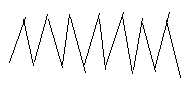 A. zigzag	B. straight line	C. curved lineSECTION BAnswer all the questions1i.  Give two (2) examples of dots.………………………………………………..…………………………………………………ii. Write down one example of artificial dot.………………………………………………….iii. Write down one example of natural dot………………………………………………2. What type of shape is a leaf?…………………………………………….ii. Draw any shape you know3. What are the names of these lines?i. …………………………………………..ii.………………………………………………From 4 to 6, circle the entire artificial object from the national objects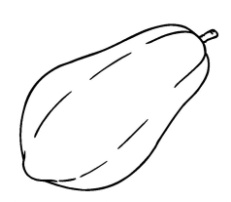 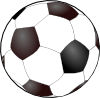 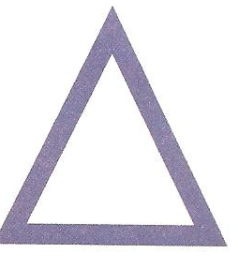 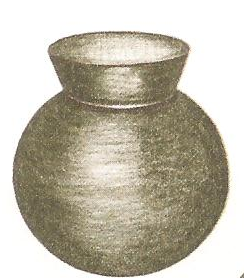 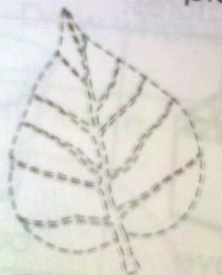 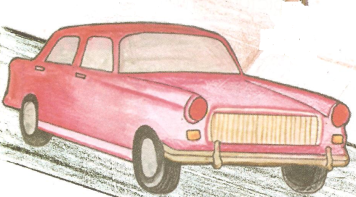 FUTURE LEADERS FOUNDATION SCHOOLEND OF SECOND TERM EXAMINATION APRIL. 2020SUBJECT: GHANAIAN LANGUAGECLASS: B 3NAME:………………………………………………………………………SECTION A																																																						FUTURE LEADERS FOUNDATION SCHOOLEND OF SECOND TERM EXAMINATION APRIL. 2020SUBJECT: MATHEMATICSCLASS: B 3NAME:………………………………………………………………………1.     2 groups of 4A. 2 x 4		B. 2 x 2	C. 2 x 32.       4 groups of 2A. 3 x 2		B. 3 x 3	C. 4 x 33.     4 groups of 3A. 3 x 2		B. 3 x 3	C. 4 x 34.    3 groups of 4A. 3 x 4		B. 4 x 3	C. 3 x 25.         2 groups of 5A. 5 x 2		B. 5 x 5	C. 2 x 5COMPLETE THE FOLLOWING6)  14  ÷  2		A. 7	    B. 6	       C. 57)   15 ÷  3		A. 3	    B. 4	       C. 58)   8  ÷  2		A. 3	    B. 4	       C. 69)   12  ÷  4		A. 6	    B. 4	       C. 310)   16  ÷ 4		     A. 3	B. 7	     C. 3Describe the following shown by the shaded portion11. A. 1 out of 2	      B. 2 out of 2      C. 1 out of 212. A. 2 out of 1	     B. 2 out of 3	C. 1 out of 213. A. 1 out of 4	     B. 1 out of 3	C. 1 out of 214. 	A. 1 out of 4	      B. 1 out of 3	C. 1 out of 215. A. 2 out of 2	    B. 2 out of 4	C. 1 out of 2 Fill in the missing numbers to make the pairs like fractions16.          A. 7        B. 6        C. 417.            A. 4        B. 9        C. 518.             A. 8         B. 9        C. 319.           A. 10        B. 2        C. 420.             A. 2           B. 1       C. 8SECTION BInsert   ˂ or   ˃  to compare the unit fractions 1. 2. 3. 4. 5. 6. 